Common Extras Menu MetadataContents
1	Introduction	11.1	Overview	11.1.1	Technical Approach	11.1.2	Extras Architecture	11.1.3	Relationship of Extras to Common Metadata	11.2	Document Organization	21.3	Document Notation and Conventions	21.3.1	XML Conventions	21.3.2	General Notes	41.4	Normative References	41.5	Informative References	51.6	General Types	51.6.1	ChapterUnique-type	52	Picture Groups and Galleries	62.1	Picture Group	62.2	Picture Group Type	62.2.1	Picture-Type	72.3	Gallery	82.3.1	Gallery-type	83	Menus	113.1	Menus	113.1.1	Menus-type	113.1.2	Menu-type	123.1.3	MenuElement-type	123.1.4	MenuUserAction-type and MenuElementUserAction-type	133.1.5	MenuBehavior-type	153.1.6	MenuScroll-type	153.2	Menu Components	163.2.1	Position	163.2.2	Button	163.2.3	Background	173.2.4	Image Positioned	17
Revision HistoryIntroductionThis document builds on Common Extras Manifest Metadata by adding a simple menu system.  This specification is designed as a resource. Those using this specification may extend the definition with additional data element specific for their needs.  They may replace elements with others perhaps more suitable to their needs; however, for interoperability all are highly encouraged to use the data elements exactly as defined.Common Extras Metadata is part of the Common Metadata family of specifications.OverviewTechnical ApproachThis document builds on Common Extras Manifest Metadata by adding a simple menu system.  Extras ArchitectureThe Extras Menu architecture has the following data objects[TBS]From these components an Extras Menu can be created.Relationship of Extras to Common MetadataCommon Extras is an extension to Common Metadata and may be used in conjunction with Common Metadata, or as its own entity.Common Metadata includes elements that cover typical definitions of media, particularly movies and television.  Common Metadata has two parts:  Basic Metadata and Digital Asset Metadata.  Basic Metadata includes descriptions such as title and artists.  It describes information about the work independent of encoding.  Digital Asset metadata describes information about individual encoded audio, video and subtitle streams, and other media included.  Package and File Metadata describes one possible packaging scenario and ties in other metadata types.  Ratings and Parental Control information is described.Common Metadata is designed to provide definitions to be inserted into other metadata systems.  A given metadata scheme, for example, the Entertainment Merchant’s Association (EMA) may select element of the Common Metadata to be used within its definitions.   EMA would then define additional metadata to cover areas not included in Common Metadata.Document OrganizationThis document is organized as follows:Introduction—Provides background, scope and conventions[TBS]Document Notation and ConventionsThe key words “MUST”, “MUST NOT”, “REQUIRED”, “SHALL”, “SHALL NOT”, “SHOULD”, “SHOULD NOT”, “RECOMMENDED”, “MAY”, and “OPTIONAL” in this document are to be interpreted as described in [RFC2119]. That is: “MUST”, “REQUIRED” or “SHALL”, mean that the definition is an absolute requirement of the specification.“MUST NOT” or “SHALL NOT” means that the definition is an absolute prohibition of the specification. “SHOULD” or “RECOMMENDED” mean that there may be valid reasons to ignore a particular item, but the full implications must be understood and carefully weighed before choosing a different course.“SHOULD NOT” or “NOT RECOMMENDED” mean that there may be valid reasons when the particular behavior is acceptable, but the full implications should be understood and the case carefully weighed before implementing any behavior described with this label.“MAY” or “OPTIONAL” mean the item is truly optional, however a preferred implementation may be specified for OPTIONAL features to improve interoperability.Terms defined to have a specific meaning within this specification will be capitalized, e.g. “Track”, and should be interpreted with their general meaning if not capitalized.Normative key words are written in all caps, e.g. “SHALL” XML ConventionsXML is used extensively in this document to describe data.  It does not necessarily imply that actual data exchanged will be in XML.  For example, JSON may be used equivalently.  This document uses tables to define XML structure.  These tables may combine multiple elements and attributes in a single table.  Although this does not align with schema structure, it is much more readable and hence easier to review and to implement.  Although the tables are less exact than XSD, the tables should not conflict with the schema.  Such contradictions should be noted as errors and corrected.Naming ConventionsThis section describes naming conventions for Common Metadata XML attributes, element and other named entities.  The conventions are as follows:Names use initial caps, as in InitialCaps.Elements begin with a capital letter, as in InitialCapitalElement.Attributes begin with a lowercase letter, as in initiaLowercaseAttribute.XML structures are formatted as Courier New, such as md:rightstokenNames of both simple and complex types are followed with “-type”Structure of Element TableEach section begins with an information introduction.  For example, “The Bin Element describes the unique case information assigned to the notice.”This is followed by a table with the following structure.The headings are Element—the name of the element.Attribute—the name of the attributeDefinition—a descriptive definition. The definition may define conditions of usage or other constraints.Value—the format of the attribute or element.  Value may be an XML type (e.g., “string”) or a reference to another element description (e.g., “See Bar Element”).  Annotations for limits or enumerations may be included (e.g.,” int [0..100]” to indicate an XML xs:int type with an accepted range from 1 to 100 inclusively)Card—cardinality of the element.  If blank, then it is 1.  Other typical values are 0..1 (optional), 1..n and 0..n.The first row of the table after the header is the element being defined.  This is immediately followed by attributes of this element, if any.  Subsequent rows are child elements and their attributes.  All child elements (i.e., those that are direct descendents) are included in the table.  Simple child elements may be fully defined here (e.g., “Title”, “  ”, “Title of work”, “xs:string”), or described fully elsewhere (“POC”, “ ”, “Person to contact in case there is a problem”, “md:ContactInfo-type”).  In this example, if POC was to be defined by a complex type defined as md:ContactInfo-type.  Attributes immediately follow the containing element.Accompanying the table is as much normative explanation as appropriate to fully define the element, and potentially examples for clarity. Examples and other informative descriptive text may follow.  XML examples are included toward the end of the document and the referenced web sites. General NotesAll required elements and attributes must be included.When enumerations are provided in the form ‘enumeration’, the quotation marks (‘’) should not be included. The term “Device” refers to an entity playing the interactive material specified here.  It may be a standalone physical device, such as a Blu-ray player, or it might be an application running on a general purpose computer, a table, phone or as part of another device. The term ‘User’ refers to the person using the Device.Normative References[CM] Common Metadata, www.movielabs.com/md/md [CommonExtra] Common Extras Manifest Metadata, www.movielabs.com/md/extras[RFC4646] Philips, A, et al, RFC 4646, Tags for Identifying Languages, IETF, September, 2006. http://www.ietf.org/rfc/rfc4646.txt  [ISO639] ISO 639-2 Registration Authority, Library of Congress. http://www.loc.gov/standards/iso639-2/ [ISO3166-1] Codes for the representation of names of countries and their subdivisions -- Part 1: Country codes, 2007. [ISO3166-2] ISO 3166-2:2007Codes for the representation of names of countries and their subdivisions -- Part 2: Country subdivision code[ISO4217] Currency shall be encoded using ISO 4217 Alphabetic Code. http://www.iso.org/iso/currency_codes_list-1[ISO8601] ISO 8601:2000 Second Edition, Representation of dates and times, second edition, 2000-12-15.[TTML]	Timed Text Markup Language (TTML) 1.0, W3C Proposed Recommendation 14 September 2010, http://www.w3.org/TR/ttaf1-dfxp/  
Informative ReferencesGeneral TypesChapterUnique-typeThis uniquely identifies a chapter fully within the Chain context.[CHS: should this be in extras: ?]Picture Groups and GalleriesImages may be provided with a main title, or as supplements to supplemental audiovisual material.  Images are grouped and sequenced.  Basic models allow for a single sequence (slide show).  More advanced models allow more complex navigation paths.The Gallery, part of Behavior, defines how a Picture Group is displayed.Picture Group The top level definition for Picture Groups is PictureGroupList-type.  It contains one or more Picture Groups.Picture Group TypeA Picture Group is an identified and sequenced collection of images with annotation. Image annotation includesLocalized captions to be displayed with imagesLanguages of text in images (for localization)Intended sequence for playback in a gallery.  Picture-TypePicture-Type describes an individual picture, including how it relates to other pictures when sequenced within a Gallery.  Note that a ‘Picture’ is more than an ‘Image’, so it has it’s own identity, PictureID.  Gallery The user interface for the presentation of images is called a Gallery.  The Gallery contains enough information to provide a simple display of images.A gallery containsName – Used for gallery selection)Picture Group – Images associated with Gallery.  The Gallery will include all images in the Picture Group.Background – Image or video background with optional audio.Auto-advance timing – If system is to display images automatically, how long to dwell on each slide.Menu reference – Allows a more author-controlled gallery (in lieu of basic mechanism).Gallery-typeGalleryLayout-typeThis definition allows the author to specify Gallery layout including background image, image placement and buttons. The following illustrates the elements of a layout.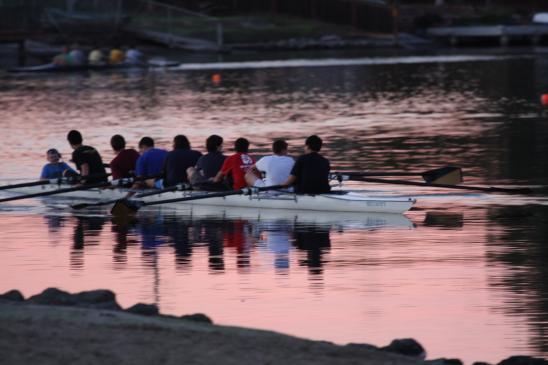 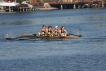 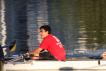 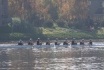 [CHS: I’m concerned the buttons are too complicated.  Perhaps we can have something simpler.]MenusMenus is a generalized mechanism for displaying simple menus.  The following illustrates the components of a menu: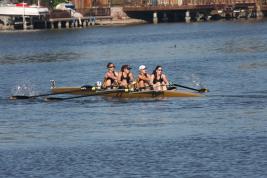 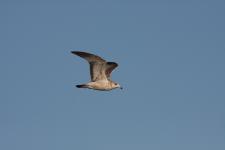 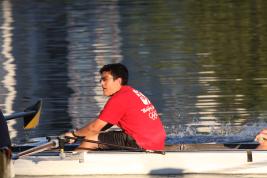 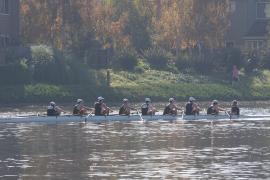 Menus are designed to be independent of human interface modalities (navigation using a remote control, keyboard/mouse, gesture, etc.) (left, right, up, down, select, numbers) would be a different modality than a mouse and keyboard. MenusMenus-typeTBSMenu-typeTBSMenuElement-typeEvery element has both visual appearance and behavior that occurs upon user interaction.  The Icon is the appearance.  The action behaviors are similar to what would be found in in JavaScript (e.g., onClick). TBSMenuUserAction-type and MenuElementUserAction-typeThese elements define the response to user interaction with various user-interface modalities (touch, mouse, remote, etc.).  Some actions apply to the entire menu (swipes, timeout), while others are specific to a menu item.  These are assigned to MenuUserAction-type and MenuElementUserAction-type accordingly.  MenuFinger – SwipeLeft/SwipeRight/SwipeUp/SwipeDown.  These are associated with a finger on a screen, such as a tablet.  Timeout – An action can be defined, either for inactivity or a specific time.ElementSelect – Universal across modalities, although it may occur with different user interaction (e.g., mouse click, finger tap, remote select button, keyboard enter)Double-click—universal across modalities (e.g., mouse double-click, finger double-tap)Arrows – Left/right/up/down.  These may be associated with a remote or with a keyboard,Mouse – MouseOver/DoubleClick.  Associated with a mouse or equivalent deviceMenuUserAction-typeMenuElementUserAction-typeMenuBehavior-typeIndicates what happens ‘next’ after a menu item has been selected or when focused is removed from a menu item (i.e., left, right, down or up).MenuScroll-typeProvides for scrolling through options, such as traversing a gallery.  Scrolling may be horizontal (left/right) or vertical (up/down).  When a user selects to scroll left, text moves right.  When a user selects to scroll right, text moves left.  And, so forth.Menu ComponentsPositionButtonBackgroundBackgrounds may contain at most one visual and one audio element.  If a ChainID element is included, neither an AudioLoopID nor an ImageID element should be included.Image PositionedProvides the ability to precisely position an image on the display.VersionDateDescription0.703 September 2013Restructured actions to better support other modalities, especially touchscreen (i.e., phone/tablet).  Minor clarifications and corrections.Element	AttributeDefinitionValueCard.ChapterUnique-typeChainIDThe Chain in which the TrackGroup existsextras:ChainID-typeTrackGroupIDThe TrackGroup in which the Chapter existsextras:TrackGroupID-typeChapterIndexChapter Index from reference Chapter’s Chapter/@Index.xs:integerElement	AttributeDefinitionValueCard.PictureGroupList-typePictureGroupAn unordered list of Picture Groups.extras:PictureGroup-type0..nElementAttributeDefinitionValueCard.PictureGroup-typePictureGroupIDIdentifier for the Picture Group.  Must be unique within an Extras element.  extras:PictureGroupID-typePictureAn individual picture within the PictureGroup.extras:Picture-type1..nElement	AttributeDefinitionValueCard.Picture-typePictureIDIdentifier for this Picture.extras:PictureID-typeImageIDReference to the image for the Picture.extras:ImageID-typeLanguageInImageIf there is any text visible in the image, this element identifies this language.  Anticipated use is to determine when alternate text is required.xs:languageAlternateTextAlternate text to be used for accessibility and Internationalization.  This can be used to represent text on the screen.xs:string0..nLanguageLanguage of AlternateTextxs:language0..1AlternateAudioAudio corresponding with text in image. Anticipated use is accessibility.extras:AudioClipRef-type0..nLanguageLanguage of AlternateAudioxs:language0..1CaptionCaption for the image.xs:string0..nLanguageLanguage of Captionxs:language0..1AlternateCaptionAudioAudio corresponding Caption. Anticipated use is accessibility.extras:AudioClipRef-type0..nLanguageLanguage of AlternateCaptionAudioxs:language0..1Element	AttributeDefinitionValueCard.Gallery-typeTypePictureGroupIDPicture Group containing Pictures for galleryextras:PictureGroupIDGalleryNameTitle of Galleryxs:string0..nlanguageLanguage of galleryxs:language0..1GalleryNameAlternateAudioAudio corresponding GalleryName. Anticipated use is accessibility.extras:AudioClipRef-type0..nlanguageLanguage of GalleryNameAlternateAudioxs:language0..1LayoutLayout and behavior for imagesextrasmenu:GalleryLayout-type0..1AutoNextSlideTimeTime each Picture dwells on screen before switching to next Picture.  If ‘0’, images should be switched manually.  If absent, Device may select its own time, or choose not to switch images automatically.  extras:AudioClipRef-type0..1LoopShould images be displayed in a loop?  That is, should first image be displayed after last image?  If absent or ‘false’ images are not looped.  If ‘true’ images are looped.xs:boolean0..1MenuIDReference to Menu for displaying Gallery.  extrasmenu:MenuID-type0..1Element	AttributeDefinitionValueCard.GalleryLayout-typeBackgroundBackground image for gallery.  Pictures will be overlaid on this image. If absent, Device may use a background of its choice.extrasmenu:Background-type0..1PicturePositionFor each image that can be displayed simultaneously, the position of that image. One entry must exist for each position.  For example, in a 4-up gallery, there must be 4 instances.extrasmenu:Position-type1…nNextButtonButton that goes to next page of GalleryExtrasmenu:ButtonPositioned-type0..1PreviousButtonButton that goes to previous page of GalleryExtrasmenu:ButtonPositioned-type0..1ExitButtonButton to exit GalleryExtrasmenu:ButtonPositioned-type0..1Element	AttributeDefinitionValueCard.Menus-typeStartMenuIDInitial Menu to be displayedextrasmenu:MenuID-typeMenuA menu. Together, these elements constitute the set of menus.extrasmenu:MenuID-type1..nElement	AttributeDefinitionValueCard.Menu-typemenuIDIdentifier for this menuextrasmenu:MenuID-typeBackgroundBackground for the menu.  This is displayed whenever the menu is active.extrasmenu:Background-typeFirstElementIDElement to start with.extrasmenu:MenuElementID-typeElementEach element.  Together these are all menu elements on the menu.extrasmenu:MenuElement-type1..nMenuActionsActions to be taken based on user interaction.extrasmenu:MenuUserAction-type0..1ScrollbarDescription of how information scrolls on this menu (if applicable)extrasmenu:MenuScroll-type0..1Element	AttributeDefinitionValueCard.MenuElement-typeMenuElementIDID uniquely identifying this menu element.extrasmenu:MenuElementID-typeIconVisual, accessible audio and position information associated with element. extrasmenu:ButtonPositioned-typeElementActionsAction taken based on user interactionextrasmenu:MenuElementAction-typeElement	AttributeDefinitionValueCard.MenuUserAction-typeOnSwipeUpAction taken with a swipe up (bottom to top).extrasmenu:MenuBehavior-type0..1OnSwipeDownAction taken with a swipe down (top to bottom).extrasmenu:MenuBehavior-type0..1OnSwipeLeftAction taken with a swipe left (right to left).extrasmenu:MenuBehavior-type0..1OnSwipeRightAction taken with a swipe right (left to right).extrasmenu:MenuBehavior-type0..1OnTimeoutAction taken with a swipe up (bottom to top).extrasmenu:MenuBehavior-type0..1timeoutIdle time duration after which action is takenxs:durationElement	AttributeDefinitionValueCard.MenuElementUserAction-typeOnSelectAction taken when selectedextrasmenu:MenuBehavior-type0..1OnDoubleClickAction taken when selected with a double-stroke (double-click, double-tap, etc.)extrasmenuextrasmenu::MenuBehavior-type0..1OnUpAction taken when focus removed toward top (e.g., up arrow)extrasmenu:MenuBehavior-type0..1OnDownAction taken when focus removed towards bottom (e.g., down arrow)extrasmenu:MenuBehavior-type0..1OnLeftAction taken when focus removed to left (e.g., left arrow)extrasmenu:MenuBehavior-type0..1OnRightAction taken when focus removed to right (e.g., right arrow)extrasmenu:MenuBehavior-type0..1OnMouseoverAction taken when cursor hovers over element.  Note that RolloverIcon behavior is independent of this action.extrasmenu:MenuBehavior-type0..1Element	AttributeDefinitionValueCard.MenuBehavior-typeMenuIDJump to this menuextrasmenu:MenuID-type(choice)MenuElementIDJump to this element on the same Menuextrasmenu:MenuElement-type(choice)TitleIDJump to this Chainextras:TitleID-type(choice)ChapterUniqueJump to this chapter.extrasmenu:ChapterUnique-type(choice)Element	AttributeDefinitionValueCard.MenuScroll-typehorizontalIf present and ‘true’ menu scrolls horizontally.  Otherwise, menu scroll vertically.xs:boolean0..1ScrollBarImageImage for scroll bar.extrasmenu:ImagePositioned-typePositionMarkerImage at location of selected text, typically within ScrollBarImage. [CHS: this needs work for positioning.]extrasmenu:ImageID-typeLeftUpIconIcon to display for left scrolling (horizontal) or up scrolling (not horizontal).  extrasmenu:Button-typeRightDownIconIcon to display for right scrolling (horizontal) or down scrolling (not horizontal)extrasmenu:Button-typeElement	AttributeDefinitionValueCard.Position-typerelativeIs the position relative to some reference point. xs:booleanPixelsFromLeftPixels from left.  First pixel is ‘1’.xs:integerPixelsFromTopPixels from top of area.  First pixel is ‘1’xs:integerElement	AttributeDefinitionValueCard.Button-typeIconID of Image for the button icon.extras:ImageID-typeRolloverIconID of Image for the button icon when cursor is on the icon.extras:ImageID-type0..1LabelTextAlternative text representing button when images cannot be displayed.  Also, for accessibility, especially text-to-speech.xs:string0..1AlternateAudioAudio clip associated with button, typically for accessibilityextras:AudioClipRef-typeElement	AttributeDefinitionValueCard.ButtonPositioned-typeextrasmenu:Button-type (extension)PositionPosition of Buttonextrasmenu:Position-typeElement	AttributeDefinitionValueCard.Background-typeAudioLoopIDAudio to play with background.  Audio specified should loop.extras:AudioTrackID-type0..1ImageIDImageIDextras:ImageID-type0..1ChainIDChain that includes video and audio for background.  Chain should loop.extras:ChainID-type0..1Element	AttributeDefinitionValueCard.Background-typeImageIDImage to be positionedextras:ImageD-typePositionPosition for imageextrasmenu:Position-type